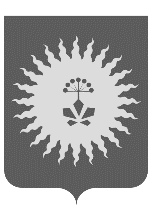 АДМИНИСТРАЦИЯАНУЧИНСКОГО МУНИЦИПАЛЬНОГО ОКРУГАПРИМОРСКОГО КРАЯ
Р А С П О Р Я Ж Е Н И Е 08.08.2022г.                                 с. Анучино                                          № 393-рОб утверждении перечня земельных участков, которым присвоены категории риска при осуществлении муниципального земельного контроля на территории Анучинского муниципального округа Приморского края на 2023 годВ соответствии с Федеральным законом от 31.07.2020г. №248-ФЗ «О государственном контроле (надзоре) и муниципальном контроле в Российской Федерации», Решением Думы Анучинского муниципального округа «Об утверждении Положения о муниципальном земельном контроле в границах Анучинского муниципального округа Приморского края» от 29.09.2021г. №235-НПА, руководствуясь Уставом Анучинского муниципального округа Приморского края, в целях организации муниципального земельного контроля,Утвердить  перечень  земельных участков из категории земель «Земли сельскохозяйственного назначения», которым присвоены категории риска при осуществлении муниципального земельного контроля на территории Анучинского муниципального округа Приморского края на 2023 год (прилагается).Общему отделу администрации Анучинского муниципального округа (Бурдейной С.В.) опубликовать настоящее распоряжение в средствах массовой информации и разместить на официальном сайте администрации Анучинского муниципального округа в информационно-телекоммуникационной сети Интернет.Контроль за исполнением настоящего постановления оставляю за собой.И.о. главы администрации Анучинского муниципального округа                                                А.Я. ЯнчукПриложениек распоряжению администрации Анучинского муниципального округаот 08.08.2022г. №_393-р______Перечень земельных участков из категории земель «земли сельскохозяйственного назначения», которым присвоены категории риска при осуществлении муниципального земельного контроля на территории Анучинского муниципального округа Приморского края на 2023 год№п/пКадастровый номер земельного участка, адрес местоположения земельного участка)Присвоенная земельному участку категория рискаКритерий, на основании которого принято решение об отнесении земельного участка к категории риска1.25:01:030301:372 Местоположение установлено относительно ориентира, расположенного за пределами участка. Ориентир жилой дом. Участок находится примерно в 1924 м, по направлению на северо-восток от ориентира.Почтовый адрес ориентира: Приморский край, р-н Анучинский, с. Виноградовка, ул Советская, д 2, кв 1.СредняяРешение Думы Анучинского муниципального округа «Об утверждении Положения о муниципальном земельном контроле в границах Анучинского муниципального округа Приморского края» от 29.09.2021г. №235-НПА (Приложение №1)2.25:01:010201:648 Местоположение установлено относительно ориентира, расположенного за пределами участка. Ориентир здание конторы. Участок находится примерно в 1750 м., по направлению на юго-восток от ориентира. Почтовый адрес ориентира: Приморский край, р-н Анучинский, с.Гражданка ул.Центральная д.1А.УмереннаяРешение Думы Анучинского муниципального округа «Об утверждении Положения о муниципальном земельном контроле в границах Анучинского муниципального округа Приморского края» от 29.09.2021г. №235-НПА (Приложение №1)3.25:01:000000:772Местоположение установлено относительно ориентира, расположенного за пределами участка. Ориентир жилой дом. Участок находится примерно в 11900 м, по направлению на северо-восток от ориентира.Почтовый адрес ориентира: Приморский край, р-н Анучинский, с. Чернышевка, ул. Лазо, д. 8.УмереннаяРешение Думы Анучинского муниципального округа «Об утверждении Положения о муниципальном земельном контроле в границах Анучинского муниципального округа Приморского края» от 29.09.2021г. №235-НПА (Приложение №1)4.25:01:020501:1076Местоположение установлено относительно ориентира, расположенного за пределами участка.Ориентир жилой дом. Участок находится примерно в 1240 м, по направлению на северо-восток от ориентира.Почтовый адрес ориентира: Приморский край, р-н Анучинский, с.Новогордеевка, ул. Партизанская, д. 20а.УмереннаяРешение Думы Анучинского муниципального округа «Об утверждении Положения о муниципальном земельном контроле в границах Анучинского муниципального округа Приморского края» от 29.09.2021г. №235-НПА (Приложение №1)5.25:01:030301:365Местоположение установлено относительно ориентира, расположенного за пределами участка.Ориентир жилой дом. Участок находится примерно в 1745 м, по направлению на юго-восток от ориентира. Почтовый адрес ориентира: Приморский край, р-н Анучинский, с Смольное, ул Увальная, д 5.УмереннаяРешение Думы Анучинского муниципального округа «Об утверждении Положения о муниципальном земельном контроле в границах Анучинского муниципального округа Приморского края» от 29.09.2021г. №235-НПА (Приложение №1)